Dodavatel:LEVELSPORTKONCEPT s.r.o.K Bílému vrchu 2978/5193 00 PrahaIČ: 46712151 DIČ: CZ46712151Společnost zapsaná v obchodním rejstříku vedenémMěstským soudem v Praze, oddíl C, vložka 273966Odběratel:Střední škola, základní škola a mateřská škola pro zdravotně znevýhodněné, Brno, Kamenomlýnská 2Kamenomlýnská 124/2603 00 Brno-PisárkyIČ: 65353650DIČ: CZ65353650ObjednávkaDobrý den,na základě Vaší nabídky ze dne 26. 1. 2024 u Vás závazně objednáváme nákup sportovního vybavení - běžeckých lyží včetně vázání, běžkařských bot a holí - jehož konkrétní seznam včetně počtu objednaných položek a cen dle Vaší nabídky tvoří Přílohu č. 1 této Objednávky. Celková hodnota Objednávky činí 111 027 Kč včetně DPH.   Předem děkuji za kladné vyřízení.S pozdravemIng. Soňa Šestáková					V Brně dne 29.1.2024Potvrzení objednávkyByli jsme v plném rozsahu seznámeni s obsahem objednávky a potvrzujeme její přijetí.V …………… dne ……………Za dodavatele:                                                                             Jméno, podpis, razítko                                    Příloha č. 1 – Seznam objednaných položek včetně počtu kusů a cen uvedených v nabídce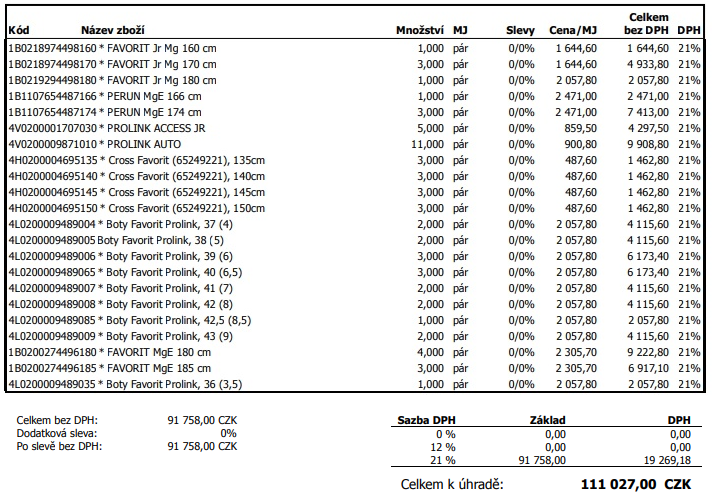 